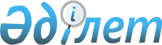 Балық шаруашылығы су айдындарын және (немесе) учаскелерін бекiтiп беру бойынша конкурс өткiзу ережесiн және конкурсқа қатысушыларға қойылатын бiлiктiлiк талаптарын бекiту туралы
					
			Күшін жойған
			
			
		
					Қазақстан Республикасы Үкіметінің 2005 жылғы 4 ақпандағы N 102 Қаулысы. Күші жойылды - Қазақстан Республикасы Үкіметінің 2015 жылғы 4 қыркүйектегі № 745 қаулысымен      Ескерту. Күші жойылды - ҚР Үкіметінің 04.09.2015 № 745 қаулысымен (алғашқы ресми жарияланған күнінен кейін күнтізбелік он күн өткен соң қолданысқа енгізіледі).      Ескерту. Атауға өзгерту енгізілді - ҚР Үкіметінің 2010.06.14 № 566 Қаулысымен.      "Жануарлар дүниесiн қорғау, өсiмiн молайту және пайдалану туралы" Қазақстан Республикасының 2004 жылғы 9 шілдедегi Заңына сәйкес Қазақстан Республикасының Үкiметi ҚАУЛЫ ЕТЕДI:



      1. Қоса беріліп отырған:



      1) Балық шаруашылығы су айдындарын жене (немесе) учаскелерін бекітіп беру бойынша конкурс өткізу туралы ереже;



      2) Балық шаруашылығы су айдындарын (немесе) учаскелерін бекітіп беру жөніндегі конкурсқа қатысушыларға қойылатын біліктілік талаптары бекітілсін.

      Ескерту. 1-тармақ жаңа редакцияда - ҚР Үкіметінің 2010.06.14 № 566 Қаулысымен.



      2. Қосымшаға сәйкес Қазақстан Республикасы Yкiметiнiң кейбiр шешiмдерiнiң күшi жойылды деп танылсын.



      3. Осы қаулы 2005 жылғы 1 қарашадан бастап күшiне енедi және жариялануға тиiс.       Қазақстан Республикасының 

      Премьер-Министрі Қазақстан Республикасы   

Үкiметінiң          

2005 жылғы 4 ақпандағы   

N 102 қаулысымен      

бекiтiлген               Ескерту. Ереже жаңа редакцияда - ҚР Үкіметінің 2010.06.14 № 566 Қаулысымен. 

Балық шаруашылығы су айдындарын және (немесе) учаскелерін

бекітіп беру бойынша конкурс өткізу ережесі 

1. Жалпы ережелер

      1. Осы Балық шаруашылығы су айдындарын және (немесе) учаскелерін бекітіп беру бойынша конкурс өткізу ережесі (бұдан әрі — Ереже) Қазақстан Республикасының 2004 жылғы 9 шілдедегі "Жануарлар дүниесін қорғау, өсімін молайту және пайдалану туралы" және 2006 жылғы 7 шілдедегі "Ерекше қорғалатын табиғи аумақтар туралы" заңдарына сәйкес әзірленді және балық шаруашылығы су айдындарын және (немесе) учаскелерін бекітіп беру бойынша конкурсты (бұдан әрі — Конкурс) ұйымдастыру және өткізу тәртібін айқындайды.



      2. Конкурс өткізудің мақсаты Қазақстан Республикасының азаматтары мен Қазақстан Республикасының заңды тұлғаларына оларға бекітіліп берілген балық шаруашылығы су айдындарында және (немесе) учаскелерінде балық шаруашылығын жүргізу құқығын беру болып табылады.



      3. Осы Ереженің әрекеті мемлекеттік мекеме нысанындағы заңды тұлғалар болып табылатын ерекше қорғалатын табиғи аумақтарға қолданылмайды.



      4. Осы Ережеде мынадай ұғымдар пайдаланылады:



      1) уәкілетті орган - Қазақстан Республикасы Қоршаған орта және су ресурстары министрлігі;



      2) ведомство - Қазақстан Республикасы Қоршаған орта және су ресурстары министрлігінің Балық шаруашылығы комитеті;



      3) аумақтық бөлімшелер - Қазақстан Республикасы Қоршаған орта және су ресурстары министрлігі Балық шаруашылығы комитетінің аумақтық бөлімшелері;



      4) конкурсқа қатысушы - конкурсқа қатысуға ведомствоның тиісті аумақтық бөлімшесіне конкурстық өтінімді ұсынған жеке немесе заңды тұлға.

      Ескерту. 4-тармақ жаңа редакцияда - ҚР Үкіметінің 26.06.2014 № 702 қаулысымен (алғашқы ресми жарияланған күнінен кейін күнтізбелік он күн өткен соң қолданысқа енгізіледі). 

2. Конкурсты ұйымдастыру

      5. Балық шаруашылығы су айдындарын және (немесе) учаскелерін бекiтiп беру жөніндегі конкурсқа дайындалу және оны өткізу жөніндегі ұйымдастыру іс-шараларын:



      1) халықаралық және республикалық маңызы бар су айдындары және (немесе) учаскелері бойынша ведомство жүзеге асырады;



      2) жергілікті маңызы бар су айдындары және (немесе) учаскелері бойынша облыстық атқарушы органдар (бұдан әрі - ұйымдастырушы) жүзеге асырады.

      Ескерту. 5-тармақ жаңа редакцияда - ҚР Үкіметінің 2012.11.07 N 1413 (алғашқы ресми жарияланғанынан кейін күнтізбелік он күн өткен соң қолданысқа енгізіледі) қаулысымен; өзгеріс енгізілді - ҚР Үкіметінің 23.08.2013 N 825 (алғашқы ресми жарияланғанынан кейін күнтізбелік жиырма бір күн өткен соң қолданысқа енгізіледі) қаулысымен.



      6. Арал, Каспий теңіздері, Зайсан, Балқаш көлдері, Алакөл көлдер жүйесі, Бұқтырма, Шүлбі, Шардара, Қапшағай су қоймалары және Қиғаш, Іле, Сырдария, Жайық өзендердің су айдындарын және (немесе) учаскелерін бекітіп беру бойынша конкурсты Қазақстан Республикасы Үкіметінің актісімен құралатын комиссия өткізеді.



      Комиссияның құрамына:



      1) ведомствоның (комиссия төрағасы);



      2) облыстық атқарушы органдардың (облыс әкімінің орынбасарынан төмен емес);



      3) балық ресурстарын және басқа су жануарларын қорғау, өсімін молайту және пайдалану саласындағы ғылыми және басқа да мамандандырылған ұйымдардың (бұдан әрі – ғылыми ұйымдар);



      4) аумақтық бөлімшелердің;



      5) су қорын пайдалану және қорғау, сумен жабдықтау, су бұру саласындағы уәкілетті органның.



      6) балық аулаушылар және балық шаруашылығының субъектілері қоғамдық бірлестіктерінің аккредиттелген (бар болса) республикалық қауымдастықтарының өкілдері кіреді.

      Ескерту. 6-тармақ жаңа редакцияда - ҚР Үкіметінің 2012.11.07 N 1413 (қолданысқа енгізілу тәртібін 2-т. қараңыз) Қаулысымен.



      7. Осы Ереженің 6-тармағында көрсетілгендерді қоспағанда, халықаралық және республикалық маңызы бар балық шаруашылығы су айдындары және (немесе) учаскелері бойынша конкурс өткізу үшін аумақтық бөлімше құрамына тиісті аумақтық бөлімшелердің (Комиссия төрағасы), облыстық атқарушы органдардың, ғылыми ұйымдардың, балық аулаушылар және балық шаруашылығының субъектілері қоғамдық бірлестіктерінің аккредиттелген республикалық қауымдастықтарының (бар болса), су қорын пайдалану және қорғау, сумен жабдықтау және су бұру саласындағы уәкілетті органның, сондай-ақ басқа да мүдделі мемлекеттік органдардың өкілдері кіретін Конкурс өткізу жөніндегі конкурстық комиссияны (бұдан әрі - Комиссия) құрады.

       Жергілікті маңызы бар балық шаруашылығы су айдындары және (немесе) учаскелері бойынша конкурс өткізу үшін облыстық атқарушы органдар құрамына облыс әкімінің орынбасарынан төмен емес облыстық атқарушы органның (Комиссия төрағасы), аумақтық бөлімшенің, ғылыми ұйымдардың, балық аулаушылар және балық шаруашылығының субъектілері қоғамдық бірлестіктерінің аккредиттелген республикалық қауымдастықтарының (бар болса), су қорын пайдалану және қорғау, сумен жабдықтау және су бұру саласындағы уәкілетті органның, сондай-ақ басқа да мүдделі мемлекеттік органдардың өкілдері кіретін Комиссияны құрады.

      Ескерту. 7-тармақ жаңа редакцияда - ҚР Үкіметінің 23.08.2013 N 825 қаулысымен (алғашқы ресми жарияланғанынан кейін күнтізбелік жиырма бір күн өткен соң қолданысқа енгізіледі).



      8. Комиссия мүшелерінің саны бес адамнан кем болмауы тиіс.

      Комиссияның шешімдері отырысқа оның мүшелерінің кемінде 2/3-сі қатысқан кезде көпшілік дауыспен қабылданады және хаттамамен ресімделеді.

      Ескерту. 8-тармаққа өзгеріс енгізілді - ҚР Үкіметінің 2012.11.07 N 1413 (алғашқы ресми жарияланғанынан кейін күнтізбелік он күн өткен соң қолданысқа енгізіледі) Қаулысымен.



      9. Комиссия мүшелері, өз өкілеттіктерін басқа адамға беруге құқығы жоқ.



      10. Ұйымдастырушы Конкурс өткізгенге дейін:



      1) Конкурстың өткізілетін уақыты мен орнын;



      2) конкурстық құжаттарды алу орнын және алу тәртібін;



      3) конкурстық өтінімдерді беру мерзімін;



      4) Конкурсқа шығарылатын балық шаруашылығы су айдындарының және (немесе) учаскелерінің түрлері мен санын, олардың орналасқан жері мен шекарасын, салина артемиясы цисталарын аулаудың болашағын айқындайды.



      11. Конкурсқа балық шаруашылығы су айдындарын және (немесе) учаскелерін паспорттандыру негізінде балық шаруашылығын жүргізу немесе басқа да су жануарларын өндіру үшін перспективалы деп танылған резервтік қордың балық шаруашылығы су айдындары және (немесе) учаскелері шығарылады.

      Ескерту. 11-тармақ жаңа редакцияда - ҚР Үкіметінің 2012.11.07 N 1413 (алғашқы ресми жарияланғанынан кейін күнтізбелік он күн өткен соң қолданысқа енгізіледі) Қаулысымен.



      12. Ұйымдастырушы кемінде жиырма күнтізбелік күн бұрын алда болатын Конкурс туралы мерзімді баспа басылымына хабарландыру береді.



      Осы Ереженің 6-тармағында көрсетілген балық шаруашылығы су айдындарын және (немесе) учаскелерін бекітіп беру бойынша Конкурс өткізу туралы хабарландыру аптасына кемінде 3 рет шығарылатын және Қазақстан Республикасының барлық аумағына таралатын мерзімді баспа басылымдарында жарияланады.



      Осы Ереженің 7-тармағында көрсетілген балық шаруашылығы су айдындарын және (немесе) учаскелерін бекітіп беру бойынша Конкурс өткізу туралы хабарландыру аптасына кемінде 3 рет шығарылатын және тиісті облыстардың аумағына таралатын мерзімді баспа басылымдарында жарияланады.



      13. Хабарландыру Конкурстың өткізілетін орны, уақыты, тәртібі, конкурстық құжаттаманы алу және конкурстық өтінім беру туралы ақпаратты қамтуы тиіс.



      14. Конкурсқа қатысуға тілек білдірген жеке және заңды тұлғалар Конкурсқа қатысуға арналған конкурстық құжаттаманы алу үшін тиісті аумақтық бөлімшеге жүгінеді, осы Ереженің талаптарына сәйкес әрбір мәлімделетін балық шаруашылығы су айдынына және (немесе) учаскесіне жеке өтінім дайындайды және оны аумақтық бөлімшеге:



      1) қатысушының толық атауы және мекенжайы (егер ол кешіккен болып жарияланса, конкурстық өтінімді ашылмаған күйде қайтару мақсатында);



      2) ведомствоның аумақтық бөлімшесінің мекенжайы;



      3) «Балық шаруашылығы су айдындарын және (немесе) учаскелерін бекітіп беру бойынша конкурс» деген сөздер көрсетілген мөр басылған конвертте ұсынады.

      Ескерту. 14-тармақ жаңа редакцияда - ҚР Үкіметінің 2012.11.07 N 1413 (алғашқы ресми жарияланғанынан кейін күнтізбелік он күн өткен соң қолданысқа енгізіледі) Қаулысымен.



      15. Конкурстық өтінім тіркелген сәттен бастап аталған өтінімді ұсынған тұлға Конкурсқа қатысушы болады.



      16. Ұйымдастырушы конкурстық өтінімдер берудің түпкілікті мерзімі аяқталғанға дейін жеті күнтізбелік күннен кем емес мерзімде хаттама ресімдеу жолымен конкурстық құжаттамаға өзгерістер енгізе алады.

      Енгізілген өзгерістер конкурстық құжаттаманы алған Конкурсқа қатысушыға 3 жұмыс күні ішінде хабарланады.

      Бұл ретте Конкурсқа қатысушылар конкурстық өтінімді ашқанға дейін берілген құжаттар пакетін толықтыра алады.



      17. Конкурстық өтінім:



      1) осы Ережеге 1-қосымшаға сәйкес нысанда Конкурсқа қатысуға арналған өтінімді;



      2) өтінім берушінің конкурсқа қатысушыларға қойылатын белгіленген біліктілік талаптарына сәйкестігін растайтын құжаттарды (түпнұсқалары немесе нотариалды куәландырылған көшірмелерін):



      заңды тұлғалар үшін - құрылтай құжатын, мемлекеттік тіркеу (қайта тіркеу) туралы анықтаманы немесе куәлікті (нотариалды куәландырылған көшірмелерін);



      ескертпе: *«Қазақстан Республикасының кейбір заңнамалық актілеріне заңды тұлғаларды мемлекеттік тіркеу және филиалдар мен өкілдіктерді есептік тіркеу мәселелері бойынша өзгерістер мен толықтырулар енгізу туралы» 2012 жылғы 24 желтоқсандағы Қазақстан Республикасының Заңы қолданысқа енгізілгенге дейін берілген заңды тұлғаны (филиалды, өкілдікті) мемлекеттік (есептік) тіркеу (қайта тіркеу) туралы куәлік заңды тұлғаның қызметі тоқтатылғанға дейін жарамды болып табылады;



      жеке тұлғалар үшін - Қазақстан Республикасы азаматының жеке куәлігін немесе паспортын (нотариалды куәландырылған көшірмелерін), кәсіпкерлік қызметті заңды тұлға құрмай жүзеге асыруға құқық беретін құжаттарды;



      әрбір су айдыны және (немесе) учаскесі бойынша өтінім берушінің басшысы жеке бекіткен белгіленген нысандағы балық шаруашылығын дамыту жоспарын (түпнұсқасы);



      балық шаруашылығы су айдындары және (немесе) учаскелері бұрын бекітіп берілген жеке және заңды тұлғалар үшін - өткен жылы балық өсімін молайту іс-шараларына қаржы салғанын растайтын және бөлінген квоталарды игеруі туралы аумақтық бөлімшемен келісілген ақпаратты (түпнұсқасы);



      конкурстық өтінімдер бар конвертті ашатын күннің алдындағы екі айдан ерте берілмеген салық берешегінің және міндетті зейнетақы жарналары, міндетті кәсіптік зейнетақы жарналары мен әлеуметтік аударымдар бойынша берешегінің жоқ (бар) екені туралы тиісті салық органының белгіленген нысандағы анықтамасының түпнұсқасын;



      өтінім берушінің басшысы қол қойған мыналарды жүзеге асыру үшін:



      бақылау үшін аулауды - ведомствоға және (немесе) оның аумақтық бөлімшесіне;



      ғылыми-зерттеу үшін аулауды - жеке және заңды тұлғаларға;



әуесқойлық (спорттық) балық аулауды - жеке тұлғаларға сервитут ұсыну туралы жазбаша міндеттемені (түпнұсқасы);



      өтінім берілген су айдыны және (немесе) учаске бекітіп берілген бүкіл кезеңде ғылыми ұйым ұсынған көлемде балықтандыруды орындау туралы өтінім берушінің басшысы қол қойған жазбаша міндеттемені қамтуы тиіс (ащы-тұзды су тоғандарынан басқа).

      Ескерту. 17-тармаққа өзгерістер енгізілді - ҚР Үкіметінің 2012.11.07 N 1413 (алғашқы ресми жарияланғанынан кейін күнтізбелік он күн өткен соң қолданысқа енгізіледі); 23.08.2013 N 825 (алғашқы ресми жарияланғанынан кейін күнтізбелік жиырма бір күн өткен соң қолданысқа енгізіледі); 20.12.2013 N 1363 (01.01.2014 бастап қолданысқа енгізіледі) қаулыларымен.



      18. Өтінім берілген балық шаруашылығы су айдындарына және (немесе) учаскеге байланысты осы Ереженің 17-тармағында көрсетілген құжаттардан басқа, өтінімге қосымша келесі құжаттар (түпнұсқалар):



      1) осы Ереженің 6-тармағында көрсетілген балық шаруашылығы су айдындары және (немесе) учаскелері үшін:



      уәкілетті орган белгілеген нысан бойынша өтінім берушінің жеке меншігіндегі негізгі құралдар, ветеринария саласындағы уәкілетті орган беретін есепке алу нөмірін көрсете отырып, балық ресурстарын және басқа да су жануарларын аулау мен өңдеу жөніндегі технологиялық жабдықтар мен өзге де материалдық-техникалық құралдардың, сондай-ақ балық шаруашылығы мелиорациялық жұмыстарын жүргізу үшін техникалық құралдардың болуы туралы анықтама;



      өтінім берушінің атына тіркелген аулаушы және көліктік флоттың, оның ішінде шағын көлемдісі туралы аумақтық көліктік бақылау органының конкурстық өтінімдері бар конвертті ашатын күнге дейін бір айдан ерте емес берілген анықтамасы;



      2) жергілікті маңызы бар балық қырылу қаупі бар су айдындары және (немесе) учаскелері үшін - уәкілетті орган белгілеген нысан бойынша балық шаруашылығы мелиорациялық жұмыстарын жүргізу үшін негізгі құралдардың болуы туралы анықтама;



      3) салина артемиясы цисталарын аулау үшін болашағы бар ащы-тұзды балық шаруашылығы су айдындары және (немесе) учаскелері үшін - уәкілетті орган белгілеген нысан бойынша салина артемиясы цисталарын жинау үшін құралдардың, жинау, сақтау және өңдеу бойынша технологиялық жабдықтар мен басқа да материалдық-техникалық құралдар, шикізатты сапалы талдау үшін зертхананың болуы туралы анықтама;



      4) басқа балық шаруашылығы су айдындары және (немесе) учаскелері үшін:



      аулаушы және көліктік флотты, оның ішінде шағын көлемдісін тіркеу туралы аумақтық көліктік бақылау органының анықтамасы (жүзу құралдары бар болса);



      аулау құралдарының бар-жоғы туралы анықтама (бар болса);



      Балық шаруашылығын дамыту жоспарында тиісті іс-шаралар көрсетілген өтінім берушінің басшысы қол қойған аквадақылды жүргізу туралы жазбаша міндеттеме (аквадақылмен айналысуды жоспарлаған адамдарға) қоса беріледі.

      Ескерту. 18-тармаққа өзгерістер енгізілді - ҚР Үкіметінің 2012.11.07 N 1413 (алғашқы ресми жарияланғанынан кейін күнтізбелік он күн өткен соң қолданысқа енгізіледі); 23.08.2013 N 825 (алғашқы ресми жарияланғанынан кейін күнтізбелік жиырма бір күн өткен соң қолданысқа енгізіледі) қаулыларымен.



      19. Өтінім беттері нөмірленген, тігілген түрде ұсынылады және соңғы бет қол қоюмен және мөрмен расталады (жеке тұлға үшін бар болса). 

3. Конкурс өткізу

      20. Конкурстық өтінімдері бар конверттерді ашу рәсімінің басталуы алдында Комиссия Конкурсқа қатысушыларға ұсынылған құжаттар пакетін толтыру Құқығымен таныстырады. Конверттерді ашу рәсімі басталғаннан кейін ұсынылған құжаттар пакеттеріне қосымшалар қабылданбайды.

      Комиссия конкурстық өтінімдері бар конверттерді белгіленген уақытта Конкурсқа қатысушының немесе оның өкілінің қатысуымен ашады. Конкурсқа қатысушының немесе оның өкілінің конкурстық өтінімдері бар конверттерді ашу жөніндегі комиссияның отырысына қатыспауы аталған қатысушының конкурстық өтінімін қарамауға негіз болып табылмайды.



      21. Конкурстық өтінімдері бар конверттерді ашу кезінде Комиссия Конкурсқа қатысушы ұсынған құжаттаманың бар екендігі туралы, сондай-ақ олар үміттенетін балық шаруашылығы су айдындары және (немесе) учаскелері туралы ақпаратты хабарлайды.

      Конкурстық өтінімдері бар конверттерді ашу нәтижелері отырысқа қатысқан Комиссияның барлық мүшелері қол қоятын конверттерді ашу хаттамасында көрсетіледі.

      Конкурсқа қатысушылар және олардың өкілдері конкурстық комиссияға олар Конкурсқа қатысуға өтінімдері бар конверттерді ашу рәсімін жазу үшін пайдалануға ниет ететін аудиожазу мен бейнетүсіру техникалық құралдары туралы хабардар етеді.



      22. Балық шаруашылығы су айдындарын және (немесе) учаскелерін бекітіп беруге конкурстық өтінімдерді қарауды Комиссия конверттер ашылған сәттен бастап бес жұмыс күні ішінде жүргізеді.



      23. Конкурсқа қатысушылар немесе олардың өкілдері Комиссияның конкурстық өтінімдерді қарауы кезінде қатыса алмайды. Бұл ретте, конкурстық өтінімдерді қарау барысында қажетті мәселелерді түсіндіру үшін Комиссия Конкурсқа қатысушыларды түсінік беруі үшін шақыруы немесе ұсынылған құжаттардың дұрыстығын растау үшін тиісті мемлекеттік органдарға жазбаша сұрау салуы мүмкін.



      24. Конкурсқа қатысушы белгіленген біліктілік талаптарына сәйкес келуге тиіс.



      Құжаттар болмаған не осы Ереженің 14, 17 және 18-тармақтарының талаптарына сәйкес тиісті дәрежеде ресімделмеген, сондай-ақ Конкурсқа қатысушы біліктілік талаптарына сәйкес келмеген жағдайда мұндай қатысушы Конкурс шарттарына сәйкес келмейтін қатысушы болып танылады.



      Балық шаруашылығын дамыту жоспары шеңберінде өзіне қабылдаған міндеттемелерді орындамағаны үшін балық аулау және балық шаруашылығын жүргізу жөніндегі шарттар бұзылған заңды және жеке тұлғалар 3 жыл бойы Конкурсқа қатысуға жіберілмейді.

      Ескерту. 24-тармақ жаңа редакцияда - ҚР Үкіметінің 2012.11.07 N 1413 (алғашқы ресми жарияланғанынан кейін күнтізбелік он күн өткен соң қолданысқа енгізіледі) Қаулысымен.



      25. Егер Конкурсқа жіберілген барлық қатысушылардың ұсыныстарын Комиссия Конкурс шарттарына жауап бермейді деп таныса, Конкурс өтпеген деп танылуы мүмкін.



      26. Өткізілген Конкурстың қорытындыларын конкурстық комиссия конкурстық өтінімі бар конверттер ашылған күннен бастап он жұмыс күн ішінде шығарады.



      27. Балық шаруашылығы су айдындарын және (немесе) учаскелерін бекітіп беру бойынша жеңімпазды анықтауды Комиссия қатысушының рейтингтік бағасы негізінде жүргізеді.



      28. Қатысушының рейтингтік бағасы белгіленген біліктілік талаптарына және Конкурсқа қатысушыларға қойылатын басқа талаптарға орай осы Ереженің 2-қосымшасына сай Рейтингтік бағаны санау парағына сәйкес белгіленеді.



      29. Рейтингтік бағаны санау парағын толтырғанда мынадай шарттарды орындау қамтамасыз етіледі:



      1) 100 пайызға тең етіп алынған бағалау көрсеткіші біліктілік талаптарына және басқа да пайыздық маңыздылығы бар көрсеткіштерге бөлінген (Рейтингтік бағаны санау парағының 3-бағаны);



      2) қатысушылардың көрсеткіштерінің саны ұсынылған өтінімдерге, осы мәліметтердің растығын дәлелдейтін құжаттар мен ұйымдастырушының деректеріне сәйкес белгіленеді (Рейтингтік бағаны санау парағының 4-бағаны);



      3) конкурстық комиссияның мүшелері бағаны 10 балдық жүйе бойынша белгілейді (Рейтингтік бағаны санау парағының 5-бағаны). Мұндайда ең нашар көрсеткіштері бар конкурсқа қатысушыға ең төменгі балл (минус 10 балл) қойылатын 9 жолдан басқа ең көп/ең жақсы көрсеткіштері бар конкурсқа қатысушыға тиісті тармақ бойынша ең жоғарғы балл (10 балл) қойылады;



      4) қатысушының рейтингтік бағасы (R) ең жоғары бағалау көрсеткіш (Рейтингтік бағаны санау парағының 3-бағаны) 10 балдық жүйе бағасына (Рейтингтік бағаны санау парағының 5-бағаны) көбейтіп, оны 100-ге бөлу арқылы анықталады;



                  R = (3 баған х 5 баған:100).



      30. Жеңімпазды анықтау кезінде шарттар тең болған жағдайда:

      жағалауға жақын аудандарда балықтарды өңдеу бойынша өндірістік қуаттары бар;

      Балық шаруашылығын дамыту жоспарында қол-тауарлық шаруашылықтарды құру мен дамыту жөніндегі іс-шараларды көрсеткен;

      негізгі қызметі балық шаруашылығы және онымен байланысты өндіріс болып табылатын жергілікті жағалауға жақын аудандардағы;

      Балық шаруашылығын дамыту жоспарына сәйкес өсімді молайту мақсаттарына қосқан үлесі ең көп;

      балық өнімін экспорттауға есептік нөмірі бар заңды және жеке тұлғалар басымдыққа ие болады.



      31. Конкурстың нәтижелері Комиссия отырысының хаттамасымен ресімделеді, Комиссияның барлық қатысқан мүшелерінің қолы қойылады және балық шаруашылығы су айдындарын және (немесе) учаскелерін бекітіп беру бойынша шешім қабылдау үшін тиісті облыстық атқарушы органға жіберіледі.



      32. Бір ғана үміткер болған жағдайда Конкурсқа қатысушыларға қойылатын барлық талаптарды сақтаған жалғыз қатысушы Конкурстың жеңімпазы болып танылады.



      33. Облыстық атқарушы орган хаттаманы алған күнінен бастап бес жұмыс күні ішінде облыстың әкімшілік шекаралары шегінде балық шаруашылығы су айдындарын және (немесе) учаскелерін пайдаланушыларға бекітіп беру туралы шешім шығарады.



      34. Уәкілетті органмен келісілген облыстық атқарушы органның балық шаруашылығы су айдындарын және (немесе) учаскелерін бекітіп беру туралы шешімінің негізінде аумақтық бөлімше мен жануарлар дүниесін пайдаланушы арасында балық шаруашылығын жүргізуге шарт жасалады.



      35. Жалған ақпаратты ұсыну фактілерінің, сондай-ақ Балық шаруашылығын дамыту жоспарына сәйкес міндеттемелерді орындамау немесе толық орындамау жағдайларының анықталуы балық шаруашылығын жүргізуге арналған шартты бұзу, сондай-ақ пайдаланушыларға балық шаруашылығы су айдындарын және (немесе) учаскелерін бекітіп беру туралы облыстық атқарушы орган шешімінің күшін жою үшін негіздеме болып табылады.



      36. Егер Конкурс жеңімпазы балық шаруашылығы су айдындарын және (немесе) учаскелерін бекітіп беру туралы облыстық атқарушы органның шешімі қабылданғаннан кейін он бес жұмыс күні ішінде балық шаруашылығын жүргізуге арналған шартқа қол қоймаса, онда Конкурсты ұйымдастырушы Конкурс қорытындылары туралы хаттамаға сәйкес Конкурс жеңімпазының рейтингтік бағасынан кейін рейтингтік бағасы ең үлкен болған Конкурсқа қатысушыға балық шаруашылығы су айдындарын және (немесе) учаскелерін бекітіп беру жөнінде шешім қабылдау туралы облыстық атқарушы органға ұсыныс енгізеді.

Балық шаруашылығы су айдындарын  

және (немесе) учаскелерін бекітіп 

беру бойынша конкурс өткізу ережесіне

1-қосымша            

Балық шаруашылығы су айдындарын және (немесе) учаскелерін

бекітіп беру жөнінде конкурсқа қатысуға

өтініш      ______________________________________________________________

                        (су айдындары, учаскелері)

      бойынша балық шаруашылығы су айдындарын және (немесе)

учаскелерін бекітіп беру жөніндегі конкурсқа қатысуға рұқсат етуді

және қажетті конкурстық құжаттаманы беруді сұраймын.

      1. Өтінім беруші туралы мәліметтер (заңды тұлғаның, ведомстволық тиесілілігі (бар болса), жеке тұлғаның аты-жөні, әкесінің аты, деректемелері, мекенжайы) ____________________________

      2. _______________________________ облысы әкімдігінің 20_жылғы

"__"____________ № ______________ қаулысына және аумақтық бөлімшемен

_________________________________________________________ жасалған

20__жылғы "__" ______________№ ______ келісімге сәйкес бұрын

бекітіліп берілген су айдыны және (немесе) учаске __________________

____________________________________________________________________

      3. Өтінім берілген балық шаруашылығы су айдыны және (немесе)

учаскесі ___________________________________________________________

      Өтінім берілген балық шаруашылығы су айдынын және (немесе) учаскесін бекітіп беру мерзімі ________________________ жыл.

      4. Конкурстық құжаттамамен танысқанымды және жалған ақпаратты ұсыну үшін жауапкершілік туралы хабардар етілгендігімді растаймын.

      Берілген күні 20__ жылға "__" ____________________________

      Өтінім беруші ____________________________________________

                          (аты-жөні немесе ұйымның атауы)

      МО                                 қолы __________________

Балық шаруашылығы су айдындарын   

және (немесе) учаскелерін бекітіп  

беру бойынша конкурс өткізу ережесіне

2-қосымша               

Рейтингтік бағалауды есептеу парағы      Ескерту. 2-қосымша жаңа редакцияда - ҚР Үкіметінің 2012.11.07 N 1413 (алғашқы ресми жарияланғанынан кейін күнтізбелік он күн өткен соң қолданысқа енгізіледі) Қаулысымен.      Қатысушы ______________________________________________________

      Балық шаруашылығы су айдыны және (немесе) учаскесі ____________      * салин артемиясы цисталарын аулау үшін перспективалы ащы-тұзды балық шаруашылығы су айдындарын және (немесе) учаскелерін бекіткен жағдайда толтырылмайды;

      ** салин артемиясы цисталарын аулау үшін перспективалы ащы-тұзды балық шаруашылығы су айдындары және (немесе) учаскелерін бекіткен жағдайда толтырылады;

      *** балық өнімдерін экспорттаушылар үшін;

      **** қаржы қаражатының көлемі бекітіп берудің бүкіл кезеңіне жоспарланады.

Балық шаруашылығы су айдындарын  

және (немесе) учаскелерін бекітіп 

беру бойынша конкурс өткізу ережесіне

3-қосымша           

Балық шаруашылығы су айдындары және (немесе) учаскелерін

бекітіп беру жөніндегі конкурстың

№ ______ хаттамасы__________________                      20_ ж. "__" _________________

Конкурстың басталу уақыты __________________________

Конкурстың аяқталу уақыты __________________________      1. Құрамында (аты-жөні және лауазымын көрсету керек):

_____________________________________ - комиссия төрағасы;

_____________________________________ - комиссия хатшысы;

комиссия мүшелері ________________________________________ бар

      _____________________________________________________________________

(конкурсты ұйымдастырушының конкурстық комиссия құру туралы актісін,

              құжаттың күнін және нөмірін көрсету керек)

      құрылған Конкурстық комиссия ________________ бассейні (облысы)

бойынша балық шаруашылығы су айдындарын және (немесе) учаскелерін

бекітіп беру жөнінде конкурс өткізді.

      2. Балық шаруашылығы су айдындарын және (немесе) учаскелерін бекітіп беру жөніндегі конкурсқа (бұдан әрі - Конкурс) ______________

конкурстық өтінімдер пакеті түсті.

      3. Конкурстық комиссия ұсынылған конкурстық өтінімдерін Конкурсқа қатысушыларға қойылатын талаптарға сәйкестігін қарай келіп, қатысушылардың рейтингтік баға көрсеткіштерін бағалай және пікір алмаса отырып, ШЕШТІ:

      1) _________________________ өтінім Конкурсқа одан әрі қатысуға

қабылданбасын (конкурстық өтінімдердің қабылданбау себептерін көрсете

отырып, Конкурсқа жіберілген қатысушылардың тізімі қоса беріліп

отыр);

      2) мынадай балық шаруашылығы су айдындары және (немесе)

учаскелері жануарлар дүниесін пайдаланушыларға бекітіп берілсін

(балық шаруашылығы су айдындарының және (немесе) учаскелерінің тізімі

қоса беріліп отыр).

      4. Хаттаманың бір данасы шешім қабылдау үшін ______ облысының әкімдігіне жіберілсін.      Қолдары:

      Төраға:______________________________________

      Комиссия мүшелері ___________________________

      Хатшы _______________________________________

Қазақстан Республикасы 

Үкіметінің      

2005 жылғы 4 ақпандағы 

№ 102 қаулысымен    

бекітілген            Ескерту. Біліктілік талаптары жаңа редакцияда - ҚР Үкіметінің 2010.06.14 № 566 Қаулысымен. 

Балық шаруашылығы су айдындарын және (немесе) учаскелерін

бекітіп беру жөніндегі конкурсқа қатысушыларға қойылатын

біліктілік талаптары

      1. Балық шаруашылығы су айдындарын және (немесе) учаскелерін бекітіп беру жөніндегі конкурсқа (бұдан әрі - Конкурс) қатысушыларға мынадай біліктілік талаптары қойылады:



      1) өтінім берушінің басшысы бекіткен жұмыстардың тізбесі мен көлемін, оларды орындау мерзімін және қаржыландыру көздерін көрсете отырып, жануарлар әлемін қорғау, өсімін молайту және пайдалану саласындағы уәкілетті орган (бұдан әрі - уәкілетті орган) белгілеген үлгі нысан бойынша жасалған Балық шаруашылығын дамыту жоспарының болуы;



      2) салық берешегінің, міндетті зейнетақы жарналары, міндетті кәсіптік зейнетақы жарналары мен әлеуметтік аударымдар бойынша берешегінің болмауы;



      3) өтінім берушінің бірінші басшысының қолы қойылған жазбаша міндеттемемен расталған уәкілетті органның ведомствосына және оның аумақтық бөлімшелеріне бақылау үшін аулау, жеке және заңды тұлғаларға ғылыми-зерттеу үшін аулау, жеке тұлғаларға әуесқойлық (спорттық) балық аулауды жүргізу үшін сервитут ұсыну.

      Ескерту. 1-тармаққа өзгерістер енгізілді - ҚР Үкіметінің 23.08.2013 N 825 (алғашқы ресми жарияланғанынан кейін күнтізбелік жиырма бір күн өткен соң қолданысқа енгізіледі); 20.12.2013 N 1363 (01.01.2014 бастап қолданысқа енгізіледі) қаулыларымен.



      2. Өтініш берілген балық шаруашылығы су айдынына және (немесе) учаскесіне байланысты, осы Біліктілік талаптарының 1-тармағында көрсетілген біліктілік талаптарынан басқа, конкурсқа қатысушылар мынадай біліктілік талаптарына сәйкес болуы тиіс:



      1) Арал, Каспий теңіздері, Зайсан, Балқаш көлдері, Алакөл көлдер жүйесі, Бұқтырма, Шүлбі, Шардара, Қапшағай су қоймалары және Қиғаш, Іле, Сырдария, Жайық өзендерінің балық шаруашылығы су айдындары және (немесе) учаскелері үшін:

      шаруашылық қызметі бағыттарының бірі балық шаруашылығын жүргізу және (немесе) онымен байланысты өндіріс болуы тиіс;

       меншік құқығында балық аулау (өндіру) флотының (ащы-тұзды учаскелерден басқа) және кәсіпшілік аулау құралдарының болуы;

      меншік құқығында балық аулау өнімдерін қайта өңдеу мен сақтауға арналған өндірістік базаның, ағымдық мелиорация жүргізу мен шабақтарды құтқаруға арналған техникалық құралдардың болуы;



      2) жергілікті маңызы бар балық қырылу қаупі бар су айдындары және (немесе) учаскелері үшін - аулау құралдары, жүзу құралдары және ағымдағы мелиорациялық жұмыстарды жүргізу үшін материалдық-техникалық базаның болуы;



      3) салина артемиясы цисталарын аулау перспективасы бар ащы-тұзды балық шаруашылығы су айдындары және (немесе) учаскелері үшін:

      салина артемиясы цисталарын жинауға және бастапқы өңдеуге арналған құралдардың болуы;

      түпкілікті өңдеу (жуу және кептіру жабдығы), сақтау (тоңазытқыш жабдығы) үшін жабдықтардың болуы;

      өндірілетін шикізатты сапалық талдау үшін зертхананың болуы;



      4) басқа балық шаруашылығы су айдындары және (немесе) учаскелері үшін - жүзу құралдары мен аулау құралдарының болуы.

      Ескерту. 2-тармаққа өзгеріс енгізілді - ҚР Үкіметінің 23.08.2013 N 825 қаулысымен (алғашқы ресми жарияланғанынан кейін күнтізбелік жиырма бір күн өткен соң қолданысқа енгізіледі).

 Қазақстан Республикасы  

Үкiметiнiң        

2005 жылғы 4 ақпандағы  

N 102 қаулысына    

қосымша        

Қазақстан Республикасы Үкіметінің күшi 

жойылған кейбiр шешімдерінің тiзбесi 

      1. "Қазақстан Республикасының балық шаруашылығы су айдындарында балық кәсiпшiлігі учаскелерiн бекiтiп беру және балық пен басқа да су жануарларын аулаудың лимиттерін бөлу жөнiндегі жекелеген мәселелер" туралы Қазақстан Республикасы Үкiметiнiң 2000 жылғы 3 ақпандағы N 158 қаулысы . 

      2. "Қазақстан Республикасы Үкiметiнiң 2000 жылғы 3 ақпандағы N 158 қаулысына өзгерiстер енгізу туралы" Қазақстан Республикасы Үкiметiнiң 2000 жылғы 22 ақпандағы N 276 қаулысы . 

      3. "Қазақстан Республикасы Үкiметiнiң 2000 жылғы 3 ақпандағы 

N 158 қаулысына өзгерiстер енгiзу туралы" Қазақстан Республикасы Үкiметiнiң 2001 жылғы 25 наурыздағы N 378 қаулысы . 

      4. "Қазақстан Республикасы Үкiметiнiң 2000 жылғы 3 ақпандағы N 158 қаулысына өзгерiстер енгiзу туралы" Қазақстан Республикасы Үкiметiнiң 2002 жылғы 14 наурыздағы N 304 қаулысы . 

      5. "Қазақстан Республикасы Үкiметiнiң 2000 жылғы 3 ақпандағы N 158 қаулысына өзгерiстер мен толықтырулар енгізу туралы" Қазақстан Республикасы Үкiметiнiң 2003 жылғы 21 наурыздағы N 290 қаулысы . 

      6. "Қазақстан Республикасы Үкіметінің 1996 жылғы 4 желтоқсандағы N 1480 және 2000 жылғы 3 ақпандағы N 158 қаулыларына өзгерiстер мен толықтырулар енгiзу туралы" Қазақстан Республикасы Үкiметiнiң 2003 жылғы 29 қарашадағы N 1204 қаулысының 1-тармағының 2) тармақшасы (Қазақстан Республикасының ПҮКЖ-ы, 2003 ж., N 45, 495-құжат). 
					© 2012. Қазақстан Республикасы Әділет министрлігінің «Қазақстан Республикасының Заңнама және құқықтық ақпарат институты» ШЖҚ РМК
				Р/с №Көрсеткіштің атауыБағалау көрсеткішіКөрсеткіштер көлемі немесе саны10 балдық жүйе бойынша бағаҚатысушының рейтингтік бағасы1234561.Балық өсімін молайту іс-шараларына алдыңғы жылы жұмсалған қаражат көлемі, мың теңгемен102.Су омыртқасыздары мен олардың цисталарын қоса алғанда, балық аулау өнімін мұздату, салқындату және сақтау үшін ыдыстардың болуы, тоннамен103.Балық пен басқа да су жануарларын, сондай-ақ олардың туындыларын терең (түпкілікті) өңдеуге арналған цехтардың болуы, тонна/тәулік104.Көліктік (балық аулайтын) флоттың болуы, оның ішінде:104.1) өздігінен жүретін (стационарлық қозғалтқышы бар), 40 ат күші бар және одан жоғары (бірлік)74.2) шағын көлемді, оның ішінде өздігінен жүрмейтін, аспалы қозғалтқышы бар (бірлік)35.Аулау құралдарының болуы, оның ішінде:55.1)* сүзекі (дана)45.2)* құрма ау, қабада (дана)15.3)** салин артемиясы цисталарын жинау құралдары, дана56.Балық пен басқа да су жануарларға алып қоюға бөлінген квотаның игерілуі, %106.1) 100 %106.2) 75%-дан 100%-ға дейін56.3) 75%-дан төмен07.Осы су айдынының және (немесе) учаскесінің қатысушыға бекітіп беру фактісінің болуы, оның ішінде:57.1) алдыңғы жылды қоса алғанда, 1 жылдан артық57.2) алдыңғы жылы17.3) бекітілген жоқ08.Қазақстан Республикасының жануарлар дүниесін қорғау, өсімін молайту және пайдалану саласындағы заңнамасын бұзушылық фактілерінің саны109.Акваөсіруді жүргізу туралы жазбаша міндеттеменің болуы510.***Балық өнімдерін экспорттауға арналған есептік нөмірдің болуы511.****Жануарлар дүниесінің жай-күйін бағалау бойынша ғылыми жұмыстарға арналған қаржы қаражатының жоспарланған көлемі (мың теңгемен)1012.****Дамыту жоспарына сәйкес техникалық және технологиялық қайта жарақтандыруға жоспарланған қаржы көлемі, ең аз көлемі 50 айлық есептік көрсеткіш (бұдан әрі — АЕК) болған кезде, (мың теңгемен)10Жиыны:100